 English Listening Test (2019-20)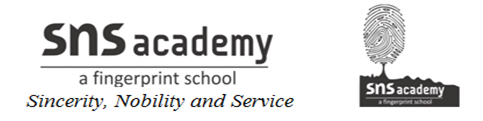 Grade : 8                                                                                                    Marks: 10Date: 29.07.2019                                                                                       Time: 40mts  l. Listening Skills:                                                                                                     (10)https://www.talkenglish.com/listening/lessonlisten.aspx?ALID=107#playTick the Correct Answer1. Where is the conversation taking place?
In the office
 In a classroom
 At home over the telephone
 Outside

2. What is Michael currently doing?
 Studying for exams
 Listening to music
 Taking a walk
 Watching TV

3. Where is Michael going?
 No where special
 To a special party
 On his way home
 To his favourite restaurant

4. What sporting activity was suggested for exercise?
 Baseball
 Basketball
 Football
 Soccer
https://www.talkenglish.com/listening/lessonlisten.aspx?ALID=1065. Which of the following statement is true?
 Joanne called a friend
 A friend called Joanne
 Joanne is playing the piano
 Joanne is drawing right now

6. What is Joanne doing?
 Running
 Watching TV
 Painting
 Sleeping

7. What is the topic of discussion?
 Movies
 Surfing
 Computer
 Hobbies

8. What time of day is the conversation taking place?
 8 am
 10 am
 8 pm
 10 pmhttps://www.talkenglish.com/listening/lessonlisten.aspx?ALID=105 9. Where is Bob?
 At school
 At work
 At home
 In class

10. What is Bob doing?
 Running
 Watching TV
 Painting
 Sleeping
